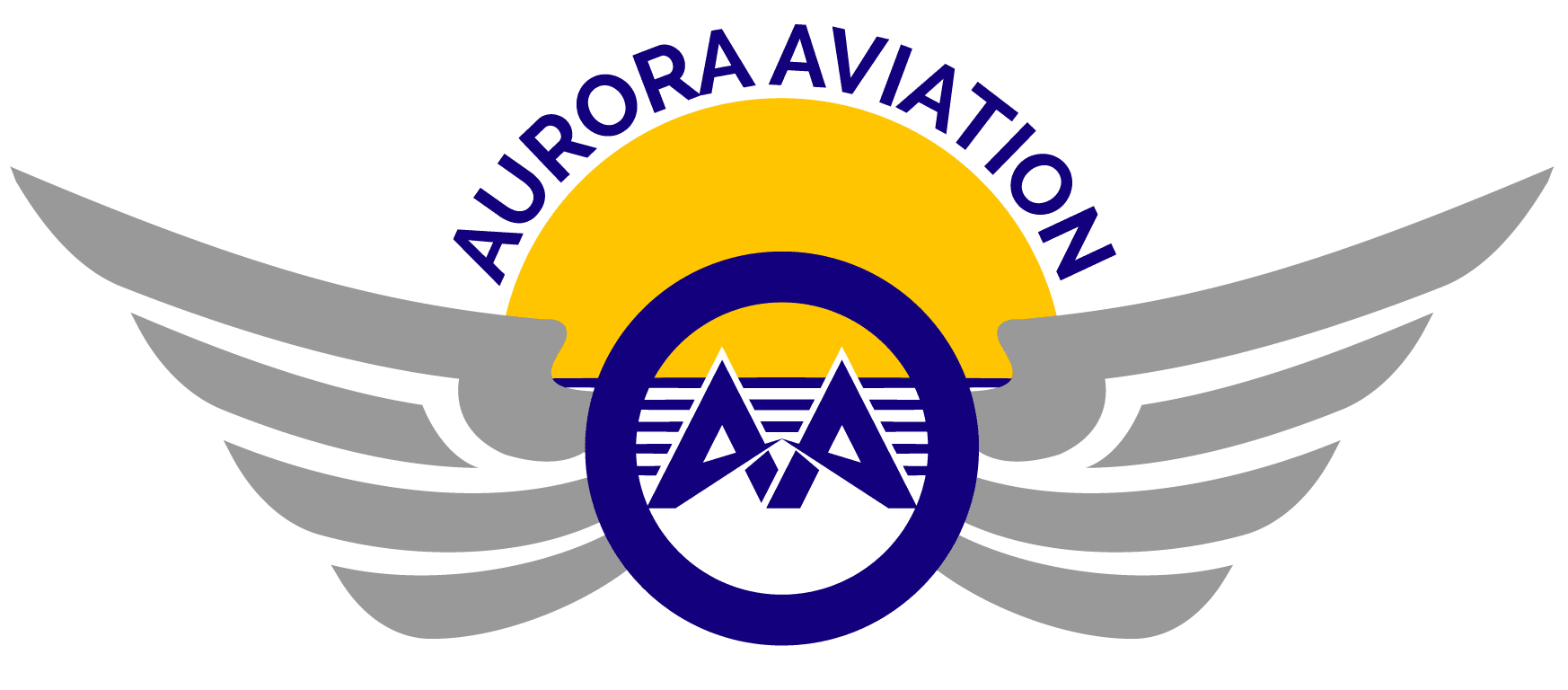 704 North King Street, Wilmington, DE 19801 (402) 498-4142CERTIFICATEOFTRAININGThis certifies that on May 12, 2021,Chuck Yeagerhas successfully completed training for CE-500 RECURRENT, GROUND AND FLIGHTINSTRUMENT PROFICIENCY CHECKBIENNIAL FLIGHT REVIEWin a CE-500.I certify that Chuck Yeager, Commercial Pilot certificate #1234 has successfully completed the biennial flight review required by FAR 61.56(a) and instrument proficiency check of FAR 61.57(d) in a CE-500, on May 12, 2021.Signed: 